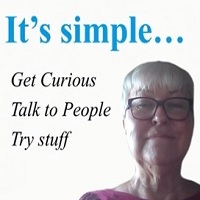 Dr. Eng. Anna Grabowska has long term experience in distance education. In 1994 she received a master's degree at the University De Montfort in Leicester in the UK. In 2001 she defended her doctoral thesis with the title of a doctor of technical sciences at Gdansk University of Technology. Since 1995 she has been the manager of Autodesk Authorised Training Centre at Gdansk University of Technology (Autodesk Academic Partner). In 1998-2004, she served as head of the Distance Education Centre at Gdansk University of Technology. She is a founding member of the Association of Academic E-learning, an advisor at U3A online.  Since 2007 she has been conducting meetings with the computer for seniors at Gdansk University of Technology. She has been involved in educational European projects  dedicated to Lifelong Learning for All. Since 2021 she is in a team behind U3a Communities.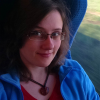 M.Sc.Eng. Ewa Kozłowska has a Masters in Mechanical-Medical Engineering, an inter-academic field of study run cooperatively by Gdańsk University of Technology and the Medical University of Gdańsk, Poland. She started her adventure with e-learning in May 2015 by volunteering in ERASMUS+ projects and taking part in Moodle MOOCs. She is currently working on her PhD in mechanical engineering and medical device designing with the use of computer collaboration tools by multidisciplinary specialists.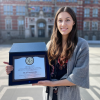 Dr. Eng. Alicja Kwasniewska is a Systems Solutions Architect at SiMa.ai with 10 years of experience in the industry, specializing in Artificial Intelligence applications for the embedded edge. Alicja is an author of 25+ high-impact journals and international conferences publications in the AI field. She was invited as a panelist, presenter and speaker for multiple international events. Alicja also serves as a Topic Editor of MDPI Imaging Journal, and reviewer of various international journals and conferences. She is also a co-chair of the AI in Aviation group in the Society of Automotive Engineers, focused on advancing mobility knowledge and solutions for the benefit of automotive engineering. In her PhD dissertation she proposed novel AI models aimed at improving accuracy of the thermal-based remote healthcare solutions. Alicja is also a co-founder and organizer of the International Summer School on Deep Learning educating future generations on the fundamentals of deep learning methods. Recently awarded with the Excellence in AI Award and selected for the top 10 women in AI in Poland, top 1 rising star.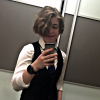 Ewa Kurcin is a high-school student with passion for programming and technology, as well as art and music. Since she was a child she has been learning different programming languages and completed several courses with focus on Java and C#. She is currently the youngest person on the team.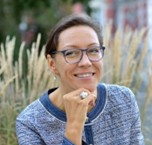 Asst. Prof. Dr. Eng. Arch. Karolina M. Zielinska-Dabkowska, IALD, IES, CIE, MSLL, RIBA , is a practising lighting architect, researcher and educator. She completed her Master degree (2002) and PhD degree (2013) in Architecture and Urban Planning at Gdańsk University of Technology, Poland. She also has a degree in Architectural Engineering at HAWK, Hildesheim, Germany (2004).  Karolina is a professional member of the Royal Institute of British Architects (RIBA) and the International Association of Lighting Designers (IALD). As a trained architect, she pursued a career in lighting by working for several world-renowned lighting design firms in Berlin, London, New York, and Zürich. Since 2018, Karolina is also an Assistant Professor at the Faculty of Architecture, Gdansk University of Technology, Poland, and co-founder of GUT LightLab, where she conducts research on various aspects of light and lighting in the built environment. Since 2019 she is a Head of ILLUME the interdisciplinary research group as part of the EcoTech research center at GUT, created to minimize the impact of artificial light pollution on people, flora and fauna. Karolina was recognized with Polish Prime Minister's Research Award (2014), and the Professional Lighting Design Recognition Award in the category "Research" for her work and research on the non-visual effects on light for humans, flora and fauna (2015). Recently she was awarded the IDA’s Galileo Research Award (2020). She is also actively engaged in the Technical Committee work of international organisations such as the International Commission on Illumination (CIE), Illuminating Engineering Society (IES), and International Dark-Sky Association (IDA), providing guidelines and sharing best practice for night-time illumination in the built and natural environment.